PENGARUH PERENCANAAN SUMBER DAYA MANUSIA TERHADAP KINERJA KARYAWAN PADA BAGIAN SUMBER DAYA MANUSIA/UMUM PT. DETTAMARINA GARMENT & TEXTILESKRIPSIDiajukan Sebagai Salah Satu Syarat DalamPenyusunan Tugas Akhir Program Strata Satu (S-1)Pada Program Studi Ilmu Administrasi BisnisOleh :Puad Hasan132040081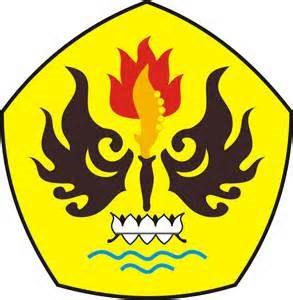 FAKULTAS ILMU SOSIAL DAN ILMU POLITIKUNIVERSITAS PASUNDANBANDUNG2017